Бушуйская основная школа - филиал муниципального бюджетного общеобразовательного учреждения «Кириковская средняя школа»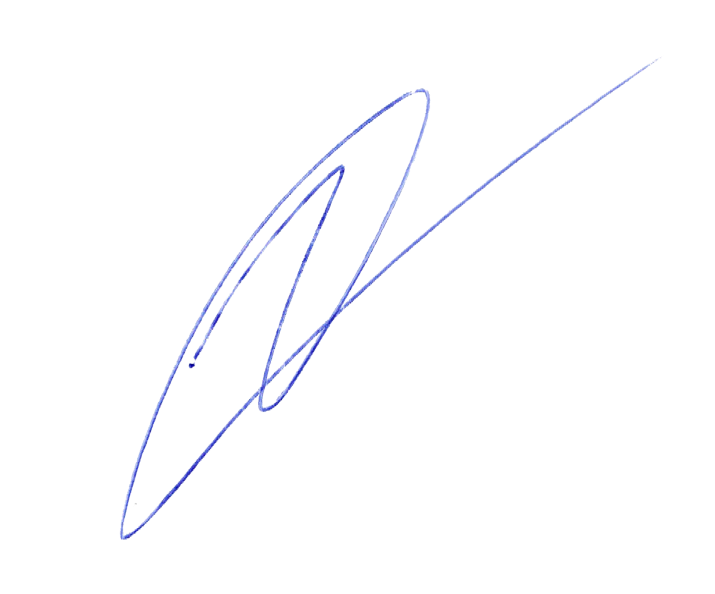 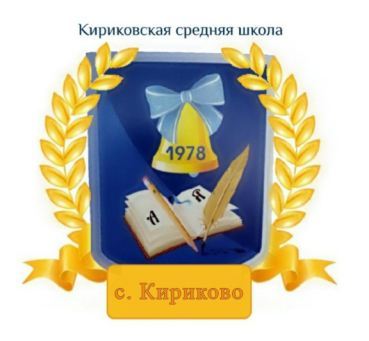 РАБОЧАЯ ПРОГРАММАпо предмету  «Музыка» для учащихся 1 класса Бушуйской основной школы - филиала муниципального бюджетного общеобразовательного учреждения «Кириковская средняя  школа»Составил: учитель Бобрикова Снежана Васильевна2021-2022 учебный годПояснительная записка.     Настоящая рабочая программа по учебному предмету «Музыка» составлена на основании основной образовательной программы начального общего образования муниципального бюджетного общеобразовательного учреждения «Кириковская средняя школа» от 31 августа 2020 года, утвержденной приказом по учреждению № 188-ОД от 02.09.2020,  учебного плана муниципального бюджетного общеобразовательного учреждения «Кириковская средняя  школа» для 1 класса на 2021-2022 учебный год, положения о рабочей программе педагога Бушуйской основной школы муниципального бюджетного общеобразовательного учреждения «Кириковская средняя  школа» реализующего предметы, курсы и дисциплины общего образования от 30 мая 2019 года.    Цели учебного предмета: - формирование основ духовно – нравственное воспитание школьников через приобщение к музыкальной культуре как важнейшему компоненту гармонического развития личности.    Задачи учебного предмета:-  привить интерес, любовь и уважение к музыке как предмету искусства;- научить воспринимать музыку как важную часть жизни каждого человека;- способствовать формированию эмоциональной отзывчивости, любви к окружающему миру;- воспитывать и развивать нравственно – патриотические чувства: любви к Родине, уважение к   её историям, традициям;- привить основы художественного вкуса;- воспитывать эмоционально-ценностное отношение к музыкальному искусству;- научить видеть взаимосвязи между музыкой и другими видами искусства;- обогатить знаниями о музыкальном искусстве;- научить практическим умениям и навыкам в учебно-творческой деятельности; - сформировать потребность в общении с музыкой.    Рабочая программа рассчитана в соответствии с учебным планом Бушуйской основной школы – филиала муниципального бюджетного общеобразовательного учреждения «Кириковская средняя школа» в 1 классе на 33 учебных часов в год или 1 часа в неделю.Промежуточная аттестация проводится с 25.04.2022 по 15.05.2022 г. в форме в форме инсценировки русской народной сказки.Планируемые результаты освоения предмета.       Программа обеспечивает достижение выпускниками начальной школы следующих личностных, метапредметных и предметных результатов.    К личностным результатам освоения учебного предмета "Музыка" за 1 класс в начальной школе относятся следующие качества: - наличие широкой мотивационной основы учебной деятельности, включающей социальные, учебно-познавательные и внешние мотивы;- ориентация на понимание причин успеха в учебной деятельности;- наличие учебно-познавательного интереса к новому учебному материалу и способам решения новой частной задачи;- наличие основы гражданской идентичности личности в форме сознания «я» как гражданина России, чувства сопричастности и гордости за свою Родину, народ и историю, осознание ответственности человека за общее благополучие;- наличие основы ориентации в нравственном содержании и смысле поступков как собственных, так и окружающих людей;- наличие эмпатии как понимания чувств других людей и сопереживания им;- выражение чувства прекрасного и эстетических чувств на основе знакомства с произведениями мировой и отечественной музыкальной культуры;- наличие эмоционально-ценностного отношения к искусству;- развитие этических чувств; - реализация творческого потенциала в процессе коллективного (индивидуального) музицирования;- позитивная самооценка своих музыкально – творческих способностей.К метапредметным результатам освоения учебного предмета "Музыка" за 1 класс в начальной школе относятся следующие качества: - осуществлять поиск необходимой информации для выполнения учебных заданий с использованием учебника;- строить речевые высказывания о музыке (музыкальных произведениях) в устной и письменной форме;- ориентироваться на разнообразие способов решения и художественно – творческих задач; - формулировать собственное мнение и позицию;- выделять существенную информацию из текстов разных видов;- проводить простые аналогии и сравнения между музыкальными произведениями, а также произведениями музыки, литературы и изобразительного искусства по заданным в учебнике критериям;- осуществление элементов синтеза как составление целого из частей;- осуществление простых обобщений между отдельными произведениями искусства на основе выявления сущностной;- наличие стремления находить продуктивное сотрудничество (общение, взаимодействие) со сверстниками при решении музыкально – творческих задач;- участие в музыкальной жизни класса (школы, села).К предметным результатам освоения учебного предмета "Музыка" за 1 класс в начальной школе относятся следующие качества: - наличие интереса к предмету «Музыка» (стремление к музыкально – творческому самовыражению в видах деятельности);- называть имена выдающихся отечественных и зарубежных композиторов: венских классиков, композиторов – представителей «Могучей кучки», а также И.С. Баха, Ф. Шуберта, Ф. Шопена, Э.Грига, Дж. Верди;- узнавать характерные черты вышеназванных композиторов;- воспринимать музыку различных жанров;- соотносить простые образцы народной и профессиональной музыки;- соотносить выразительные и изобразительные интонации- называть различные виды оркестра;- называть группы симфонического оркестра;- проявлять навыки вокально-хоровой деятельности.       К концу обучения выпускник начальной школынаучится:- узнавать слова и мелодию Гимна России;- узнавать некоторые изученные музыкальные произведения;- различать смысл понятий: «композитор», «исполнитель», «слушатель»;- знать имена выдающихся отечественных и зарубежных композиторов (В.-А.Моцарт, П.Чайковский, Н.Римский-Корсаков, М.Глинка, А.Бородин, С.Прокофьев);- знать некоторые музыкальные инструменты;- проявлять навыки вокально-хоровой деятельности.может научиться: - реализовывать творческий потенциал, осуществляя собственные музыкально-исполнительские замыслы в различных видах деятельности;- адекватно оценивать явления музыкальной культуры и проявлять инициативу в выборе образцов профессионального и музыкально-поэтического творчества народов мира.Содержание учебного предмета.4.Тематическое планирование с указанием количества часов на освоение каждой темы.5. Список литературы, используемый при оформлении рабочей программы.1.Музыка. Учебник для 1 класса общеобразовательных организаций в 2-х частях./В.В.Алеев, Т.Н.Кичак. – М.: «Дрофа» 2014.СОГЛАСОВАНО:Заместитель директора по учебно-воспитательной работе 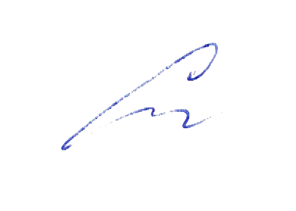 Сластихина Н.П.______«31» августа 2021 г.УТВЕРЖДАЮ:Директор муниципального бюджетного общеобразовательного учреждения «Кириковская средняя школа» 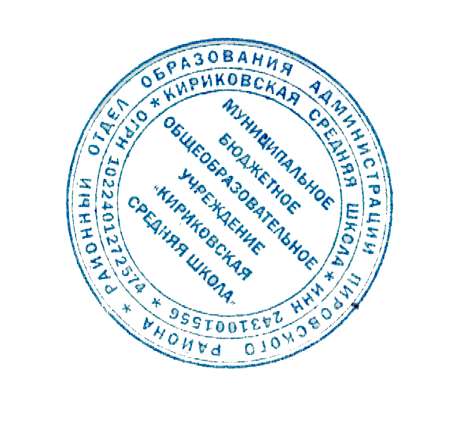 Ивченко О.В. _______«31» августа 2021 г.№ разделаТема разделаКол-во часов1Тема года: «Музыка, музыка всюду нам слышна...» 33 часа№ п/пТемаКол-во часовДатаТема года: «Музыка, музыка всюду нам слышна...»Тема года: «Музыка, музыка всюду нам слышна...»Тема года: «Музыка, музыка всюду нам слышна...»Тема года: «Музыка, музыка всюду нам слышна...»1 четверть (9 часов)1 четверть (9 часов)1 четверть (9 часов)1 четверть (9 часов)1.«Нас в школу приглашают задорные звонки...»101.09.20212.«Музыка, музыка всюду нам слышна...»108.09.20213.«Я хочу увидеть музыку, я хочу услышать музыку...»115.09.20214.Краски осени122.09.20215.6.«Что ты рано в гости, осень,  к нам пришла?..»229.09.202106.10.20217.Музыкальное эхо113.10.20218.9.Мои первые в жизни каникулы: будем веселиться!220.10.202127.10.20212 четверть (7 часов)2 четверть (7 часов)2 четверть (7 часов)2 четверть (7 часов)10.«Встанем скорей с друзьями в круг - пора танцевать...»110.11.202111.Ноги сами в пляс пустились117.11.202112.Русские народные музыкальные инструменты124.1113.Оркестр русских народных инструментов101.12.202114.Марш деревянных солдатиков108.12.202115.«Детский альбом» П. И. Чайковского115.12.202116.«Новый год! Новый год! Закружился хоровод...»122.12.202117.Волшебная страна звуков129.12.20213 четверть (9 часов)3 четверть (9 часов)3 четверть (9 часов)3 четверть (9 часов)18.В гостях у сказки112.01.202219.20.Зимние игры219.01.202226.01.202221.«Водят ноты хоровод...»102.02.202222.«Кто-кто в теремочке живет?»109.02.202223.Веселый праздник Масленица116.02.202224.Где живут ноты102.03.202225.Весенний вальс109.03.20224 четверть (8 часов)4 четверть (8 часов)4 четверть (8 часов)4 четверть (8 часов)26.Природа просыпается116.03.202227.В детском музыкальном театре130.03.202228.Мелодии и краски весны106.04.202229.Мелодии дня113.04.202230.Музыкальные инструменты. Тембры – краски 120.04.202231.Легко ли стать музыкальным исполнителем?127.04.202232.Промежуточная аттестация.Инсценирование сказки104.05.202233.На концерте. Музыка из мультфильмов118.05.2022